Corporate Balance Sheet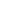 Corporate Balance SheetCorporate Balance SheetCorporate Balance SheetCorporate Balance SheetCorporate Balance SheetCorporate CompanyCorporate CompanyCorporate Company856 Kent St., Columbus, GA 31904856 Kent St., Columbus, GA 31904856 Kent St., Columbus, GA 31904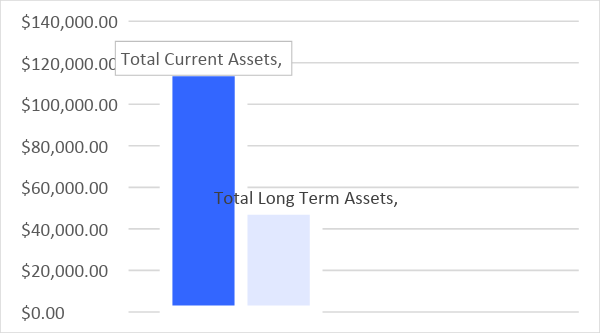 Total AssetsTotal Assets$166,383.00$166,383.00ASSETSASSETSASSETSCurrent AssetsCurrent AssetsAmountCash and Cash EquivalentsCash and Cash Equivalents$32,387.00Marketable SecuritiesMarketable Securities$74,526.00Accounts ReceivableAccounts Receivable$6,999.00InventoriesInventories$500.00Income TaxIncome TaxTax ReturnTax Return$500.00Deferred TaxDeferred Tax$1,000.00Prepared AccountsPrepared Accounts$600.00Total Current AssetsTotal Current Assets$116,512.00Long Term AssetsLong Term AssetsAmountInvestmentsInvestments$39,229.00Property, Plant and EquipmentProperty, Plant and Equipment$8,992.00OtherOther$1,650.00Total Long Term AssetsTotal Long Term Assets$49,871.00Total AssetsTotal Assets$166,383.00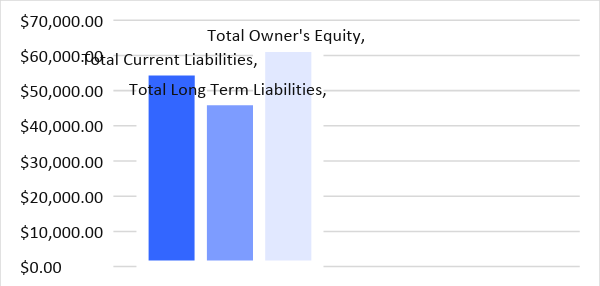 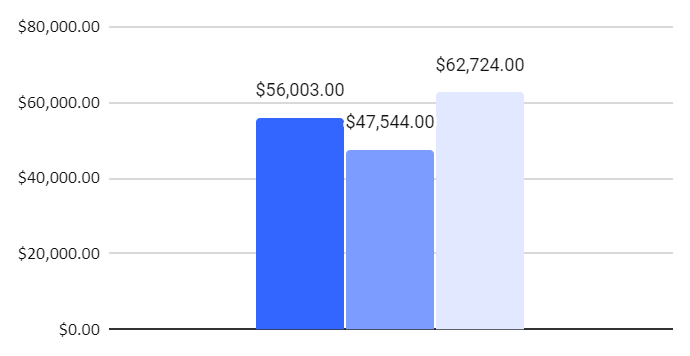 Total Liabilities and EquityTotal Liabilities and Equity$166,271.00$166,271.00LIABILITIESLIABILITIESLIABILITIESCurrent LiabilitiesCurrent LiabilitiesAmountAccounts PayableAccounts Payable$38,682.00Unearned IncomeUnearned Income$3,768.00Accrued CompensationAccrued Compensation$1,000.00Accrued ExpensesAccrued Expenses$4,233.00Deferred Income TaxDeferred Income Tax$2,720.00Current Portion of Long Term DebtCurrent Portion of Long Term Debt$5,600.00OthersOthersTotal Current LiabilitiesTotal Current Liabilities$56,003.00Long Term LiabilitiesLong Term LiabilitiesAmountNotes PayableNotes Payable$39,000.00Capital Lease ObligationsCapital Lease Obligations$956.00Deferred Long Term LiabilitiesDeferred Long Term Liabilities$9,500.00OthersOthersTotal Long Term LiabilitiesTotal Long Term Liabilities$47,544.00Owner's Equity(Net Worth)Owner's Equity(Net Worth)AmountPreferred StockPreferred Stock$15,000.00Common StockCommon Stock$45,724.00Retained EarningsRetained Earnings$0.00Treasury StockTreasury StockAdditional Paid-In StockAdditional Paid-In Stock$2,000.00OtherOtherTotal Owner's EquityTotal Owner's Equity$62,724.00Total Liability and EquityTotal Liability and Equity$166,271.00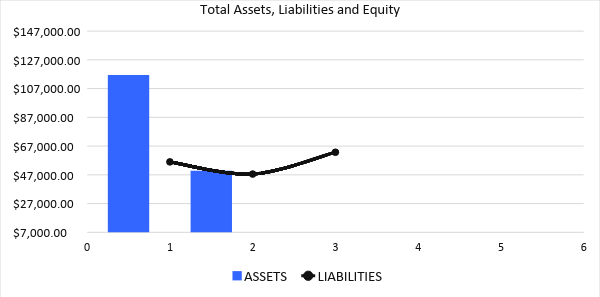 